LUMSDEN HALL BOOKING FORM BF3 ‘Non-Function, Clubs and Meetings’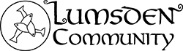 hire includes the whole building & use of its built-in bar		hrs of hire are Sun-Thurs until 11pm & Fri –Sat until 1amLumsden Community AssociationLCA is a Scottish Charitable Incorporated Organisation, registered in Scotland, no. SC028733Bookings Secretary, c/o Lumsden Hall, The Square, Lumsden, AB54 4GQEmail: hallbookings@lumsdencommunity.co.uk			today’s Date: I have read and agree to abide by the Terms and Conditions of Hire for Lumsden Village Hall and enclose payment covering the full hire cost as specified in section 3 of these terms including the additional £50 deposit.  Hire is not guaranteed until payment is received in full.FOR OFFICEUSE:YOUR DETAILSName:Address:	Contact Tel No.Email:function descriptionDETAILS OF HIREDay of HireStart DateEnd DateTimes of HireMain Hall Required (£17/hour)Yes / NoSmall Hall Required (£12/hour)Yes / NoWhole Hall Hire (£25/hour)Yes / NoKitchen Required  Yes / NoBar RequiredYes / NoExternal Power Sockets RequiredYes / NoNumber of people (max 200)Full Payment required Up Front(in the case of non-regular hire only)£50 refundable if cleaning & waste disposal completed to the satisfaction of the committee and there is no damage£Signed:I confirm that I am 26yrs old or over and am fully responsible for this hireDate:Date received:Receipt Issued (ref no.)Date received:Key returnedYES/NOPayment enclosed (£430)YES/NODeposit returned(up to £50)£Booking confirmed & on calendarYES/NOCleaners Invoice total£Bar/external socket keys requiredYES/NOTOTAL BALANCE£